МВД РоссииГУ МВД России по Ростовской областиОТДЕЛ МИНИСТЕРСТВА ВНУТРЕННИХ ДЕЛ РОССИИ ПО ГОРОДУ НОВОШАХТИНСКУ(Отдел МВД России по г. Новошахтинску)ИНФОРМАЦИОННО-АНАЛИТИЧЕСКАЯЗАПИСКАо результатах работы Отдела МВД России по г. Новошахтинскупо охране общественного порядка и обеспечению общественной безопасности на обслуживаемой территории за 1-е полугодие 2021 годаг. Новошахтинск2021 годПроведенный в 1-м полугодии 2021 года комплекс организационно-практических мер позволил обеспечить контроль за криминальной ситуацией в городе и необходимый уровень правопорядка и общественной безопасности. Основные усилия личного состава были направлены на раскрытие и расследование преступлений, недопущение экстремистских проявлений, сохранение кадрового ядра. Криминальная обстановка на территории г. Новошахтинска по итогам 6-ти месяцев 2021 года характеризуется снижением общего количества зарегистрированных преступлений (610/703; -13,2%).Число преступлений, по которым производство предварительного следствия обязательно уменьшилось на 26,6% и в количественном выражении составило 328 преступлений (-119); количество тяжких и особо тяжких преступлений сократилось  на 36,1% (115/180). Доля тяжких преступлений от общего количества зарегистрированных преступлений составила 18,9%.Как положительное в оперативной обстановке следует указать на снижение таких видов преступлений, как убийства (2/3; -33,3%), причинение тяжкого вреда здоровью (2/5; -60%), а также причинение вреда здоровью человека средней тяжести (9/12; -25%), кражи чужого имущества (264/344;        -23,3%), в том числе хищения из квартир (с проникновением) (12/27; -55,6%), кражи транспортных средств (7/14; -50%), грабежи (12/16; -25%), незаконный оборот оружия (5/6; -16,7%).Число преступлений компетенции дознания возросло на 26 фактов и составило 282.Уровень преступности на 10 тыс. снизился и составил 57 преступлений             (-8).По итогам работы за отчетный период текущего года можно отметить положительную работу по снижению преступлений, совершенных в общественном месте. Так, количество преступных деяний, совершенных в общественных местах, составило 194/239 (-18,8%). Число преступных фактов, совершенных на улицах, - 120/159 (-24,5%).По линии рецидивной преступности по итогам 6-ти месяцев 2021 года число совершенных преступлений лицами, ранее их совершавшими, составило 247 фактов, совершенных ранее судимыми – 102. За 1-е полугодие 2021 года количество преступлений, совершенных несовершеннолетними, составило 13/7 фактов (+85,7%). Число несовершеннолетних, совершивших преступления, составило 11 человек против 7 по итогам работы за 6 месяцев 2020 года (+57,1%).Состоит на учете несовершеннолетних – 26, поставлено в отчетный период – 21. К административной ответственности привлечено 8 несовершеннолетних. Состоит на учете родителей, законных представителей – 16. В истекшем периоде т.г. зарегистрировано на 20% меньше самовольных уходов несовершеннолетних из дома (4/5). Местонахождение несовершеннолетних установлено. В ЦВСНП г. Ростова-на-Дону за 1-е полугодие 2021 года помещен 1/1 несовершеннолетний. За отчетный период сотрудниками ОМВД раскрыто 349 преступлений                (+59 или 20,3%). Остаток нераскрытых преступлений снизился на 30%  (201 против 287). Удельный вес раскрытых составил 63,5% (+13,2%), средне областной показатель – 57,5%. Раскрыто 53 тяжких и особо тяжких преступлений (+7). Остаток нераскрытых преступлений данной категории составил 54/54 факта. Процент раскрываемости – 49,5%/46%.В 1-м полугодии 2021 года снизилось количество зарегистрированных наркопреступлений: выявлено 54/70 (-22,9%) преступлений, в том числе сбытов наркотических средств 27/36 (-25%).  За отчётный период в розыске находилось 35/29 преступников. Разыскано 18/12 человек. Остаток лиц, находящихся в розыске составил 17/17 преступников. За различные административные правонарушения (без учета административных правонарушений по линии ПДД) сотрудниками Отдела составлено 1459/1700 административных протоколов. Из них связанных с мелким хулиганством – 107/195 административных протоколов. По ст. 20.20 КРФобАП (распитие алкогольной продукции в общественных местах) задокументировано 124/300 протоколов. За истекший период составлено 4/2 административных материала по факту неповиновения законным требованиям сотрудников полиции. Составлено 37/35 протоколов, связанных с причинением телесных повреждений (ст. 6.1.1 КРФобАП). По линии незаконного оборота наркотических средств составлено 11/12 протоколов. По ст. 20.25 КРФобАП задокументировано 131/143 административных материала. Составлено 83/95 протоколов по ст. 5.35 КРФобАП. За 6 месяцев 2021 года было составлено 57/50 протоколов, связанных с несоблюдением административных ограничений, и невыполнения обязанностей, устанавливаемых при административном надзоре (ст. 19.24 КРФобАП). В 1-м полугодие составлено 41/27 протоколов по ст. 7.27 КРФобАП (мелкое хищение). По фактам уничтожения или повреждения чужого имущества, предусмотренным ст. 7.17 КРФоб АП, составлено 11/6 материалов. За нарушение ст. 20.6.1 КРФобАП (Невыполнение правил поведения при чрезвычайной ситуации или угрозе ее возникновения), выразившееся в несоблюдении масочного режима, составлено 634/511 протоколов.По линии безопасности дорожного движения за отчетный период зарегистрировано 9 ДТП (6 мес. 2020 года – 9). В результате совершенных ДТП погибших нет (6 мес. 2020 года - 3) и 9/8 человек получил травмы различной степени тяжести (+12,5%). С участием детей зарегистрировано 1 ДТП (6 мес. 2020 года – 3; -66,7%), в которых 1/3 ребенка получили травмы (-66,7%). По вине водителей ТС зарегистрировано 8/7 ДТП (+14,3%), по вине пешеходов - 1/2 (-50%). С участием пешеходов зарегистрировано  2/4 ДТП            (-50%), в которых погибших нет (1-е полугодие 2020 - 1), 2/4 (-50%) получили травмы.Основными видами дорожно-транспортных происшествий явились следующие нарушения правил дорожного движения:- наезд на стоящий ТС (1/0);- столкновение (4/1);- съезд с дороги (2/3);- наезд на пешехода (2/4).Сотрудниками ОГИБДД при осуществлении надзора за дорожным движением пресечено 1260 нарушений ПДД с составлением административных протоколов, из них:- управление ТС в состоянии алкогольного опьянения - 35;- отказ от прохождения медицинского освидетельствования - 20;- управление ТС водителем не имеющим вод. удостоверения - 82;- несоблюдение очередности проезда - 49;- нарушения правил расположения ТС на проезжей части - 43;- нарушения правил перевозки людей - 5;- выезд на полосу встречного движения - 15;- тонировка	 (91/86);- не уплата административного штрафа ст. 20.25 ч. 1 КРФобАП - 52;- не предоставление преимущества пешеходам	 - 72;- нарушения ПДД пешеходами - 250.За отчетный период задокументировано 11 материалов по ст. 264.1 УК РФ.В 1-м полугодии 2021 года в группу делопроизводства и режима поступило 654 обращения и заявления граждан (314).В отношении сотрудников полиции зарегистрировано 46 заявлений (жалоб). По всем заявлениям проведены проверки. Задачи на предстоящий период:-	проведение в полном объеме антитеррористических мероприятий, недопущение экстремистских проявлений;-		обеспечение непосредственной защиты жизни, здоровья, прав и свобод жителей нашего города, охраны их собственности;-	обеспечение общественного порядка на территории города, в том числе при проведении массовых мероприятий;-	предупреждение и пресечение преступлений, совершаемых с использованием информационно-телекоммуникационной сети Интернет;-	обеспечение безопасности дорожного движения, недопущение роста ДТП и числа погибших граждан;- активизация работы по выявлению и документированию преступлений, связанных с незаконным оборотом наркотиков, оружия, взрывчатых веществ и взрывных устройств.Штаб Отдела МВД России по г. Новошахтинску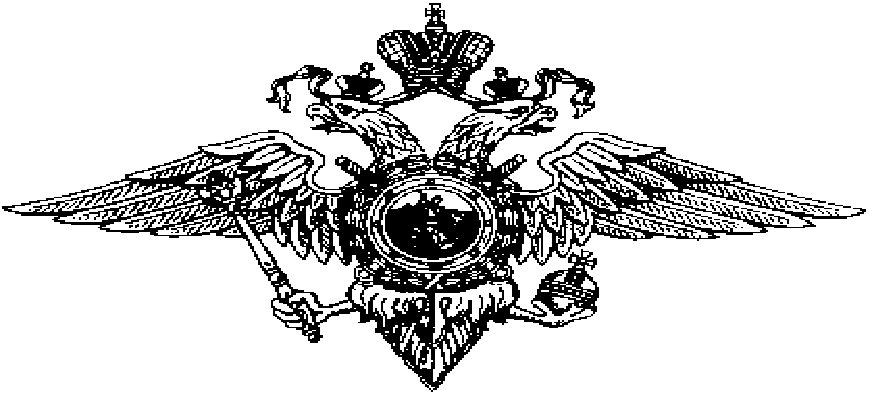 